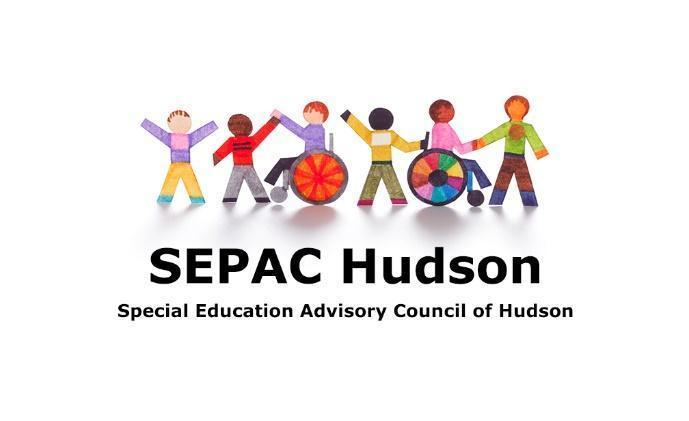 Tuesday September 19, 2017 Agenda6:30pm at Hudson High School (Teacher’s lounge by gym Room A134)**For parents of children with special education needs; build relationships and support system with fellow parents****Meet & Greet**With Special Education Administrative StaffCall meeting to orderReview and vote to approve June 8, 2017 meeting minutes Overview: What is a Special Education PAC and what do they do?Review special education administrative changes: discuss meet and greet, Roundtable with Dr Rodrigues The year ahead: Special Events/Speakers, fundraising, PAC meetingsAdjourn meeting Parent Support Session 